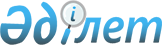 Об оказании социальной помощи отдельным категориям нуждающихся граждан Аршалынского района
					
			Утративший силу
			
			
		
					Решение Аршалынского районного маслихата Акмолинской области от 27 марта 2012 года № 3/2. Зарегистрировано Управлением юстиции Аршалынского района Акмолинской области 24 апреля 2012 года № 1-4-206. Утратило силу решением Аршалынского районного маслихата Акмолинской области от 4 марта 2013 года № 14/2      Сноска. Утратило силу решением Аршалынского районного маслихата Акмолинской области от 04.03.2013 № 14/2.

      В соответствии со статьей 56 Бюджетного кодекса Республики Казахстан от 4 декабря 2008 года, статьей 6 Закона Республики Казахстан от 23 января 2001 года «О местном государственном управлении и самоуправлении в Республике Казахстан», Аршалынский районный маслихат РЕШИЛ:



      1. Оказать социальную помощь отдельным категориям нуждающихся граждан Аршалынского района:

      1) к государственному празднику Дню Победы:

      участникам и инвалидам Великой Отечественной войны в размере 15 000 тенге на каждого получателя;

      участникам боевых действий на территории других государств, участникам ликвидации последствий аварии на Чернобыльской атомной электростанции в период с 1986-1989 годы, бывшим несовершеннолетним узникам концлагерей, бывшим жителям блокадного Ленинграда в размере 5 000 тенге;

      женам умерших участников Великой Отечественной войны, имеющих инвалидность и не вступивших в повторный брак в размере 3 000 тенге;

      2) ко дню пожилых пенсионерам с минимальной пенсией в размере 2 000 тенге;

      3) ко дню инвалидов - инвалидам 1, 2 группы и детям-инвалидам до 18 лет в размере 1 месячного расчетного показателя; за участие в соревнованиях, посвященных дню инвалидов, инвалидам всех категорий в размере 1 месячного расчетного показателя;

      4) участникам и инвалидам Великой Отечественной войны ежемесячно на возмещение расходов по оплате коммунальных услуг за счет целевых текущих трансфертов в размере 2,5 месячного расчетного показателя;

      5) бывшим несовершеннолетним узникам концлагерей ежемесячно на возмещение расходов по оплате коммунальных услуг в размере 1 месячного расчетного показателя;

      6) больным туберкулезом единовременная выплата в размере 15 000 тенге на каждого получателя по заявлению, один раз в год;

      7) студентам из малообеспеченных семей, многодетных семей аульной (сельской) местности, обучающимся на очном отделении в колледжах на основании договора с учебным заведением в размере стоимости обучения один раз в год;

      8) онкологическим больным III-IV стадии и больным, получающим лучевую и химиотерапию на лечение в медицинских учреждениях без учета доходов, на основании медицинского заключения государственного коммунального казенного предприятия «Аршалынская центральная районная больница» в размере 30 000 тенге, один в раз в год;

      9) семьям (гражданам) в силу определенных обстоятельств, нуждающихся в экстренной медицинской помощи на основании медицинского заключения государственного коммунального казенного предприятия «Аршалынская центральная районная больница» в размере 10 месячных расчетных показателей, один раз в год;

      10) семьям, пострадавшим в результате чрезвычайных обстоятельств и стихийных бедствий, по заявлению, в размере ущерба, причиненного чрезвычайными обстоятельствами и стихийным бедствием, но не превышающую 50 месячных расчетных показателей.



      2. Социальная помощь категориям, указанным в подпунктах 1, 2, 3, 4, 5 пункта 1 предоставляется на основании списков Аршалынского районного отделения Акмолинского областного филиала Республиканского государственного предприятия «Государственный центр по выплате пенсий».



      3. Определить перечень необходимых документов для получения социальной помощи согласно приложению.



      4. Признать утратившим силу решение Аршалынского районного маслихата от 15 марта 2011 года № 36/3 «Об оказании социальной помощи отдельным категориям нуждающихся граждан Аршалынского района» (зарегистрировано в Реестре государственной регистрации нормативных правовых актов за № 1-4-189, опубликовано 22 апреля 2011 года в районной газете «Аршалы айнасы» и 23 апреля 2011 года в газете «Вперед»)



      5. Настоящее решение вступает в силу со дня государственной регистрации в Департаменте юстиции Акмолинской области и вводится в действие со дня официального опубликования.      Председатель сессии

      районного маслихата                        И.Слободянюк      Секретарь районного

      маслихата                                  Ю.Сериков      «СОГЛАСОВАНО»      Аким Аршалынского района                   Е.Маржикпаев

Приложение к решению

Аршалынского районного

маслихата от 27 марта

2012 года № 3/2 Перечень необходимых документов для

получения социальной помощи

      1. Больным туберкулезом:

      1) заявление;

      2) копия документа, удостоверяющего личность заявителя;

      3) заключение врачебной комиссии;

      4) документ, подтверждающий регистрацию по постоянному месту жительства (адресная справка либо справка сельских и/или аульных акимов);

      5) расчетный счет заявителя.



      2. Студентам из малообеспеченных семей, многодетных семей аульной (сельской) местности, обучающимся на очной форме обучения в колледжах на оплату за обучение:

      1) заявление;

      2) копия документа, удостоверяющего личность заявителя;

      3) копия договора с учебным заведением;

      4) справка с учебного заведения, подтверждающая место обучения;

      5) справка, подтверждающая статус многодетной семьи Аршалынским районным отделением «Государственный Центр по выплате пенсий» либо справка, подтверждающая статус малообеспеченной семьи с государственного учреждения «Отдел занятости и социальных программ Аршалынского района»;

      6) документ, подтверждающий регистрацию по постоянному месту жительства (адресная справка либо справка сельских и/или аульных акимов);

      7) расчетный счет заявителя.



      3. Онкологическим больным III-IV стадии и больным, получающим лучевую и химиотерапию на лечение в медицинских учреждениях:

      1) заявление;

      2) копия документа, удостоверяющего личность заявителя;

      3) заключение врачебной комиссии;

      4) документ, подтверждающий регистрацию по постоянному месту жительства (адресная справка либо справка сельских и/или аульных акимов);

      5) расчетный счет заявителя.



      4. Семьям (гражданам) в силу определенных обстоятельств, нуждающихся в экстренной медицинской помощи:

      1) заявление;

      2) копия документа, удостоверяющего личность заявителя;

      3) заключение врачебной комиссии, о нуждаемости в экстренной медицинской помощи;

      4) документ, подтверждающий регистрацию по постоянному месту жительства (адресная справка либо справка сельских и/или аульных акимов);

      5) расчетный счет заявителя.



      5. Семьям (гражданам), пострадавшим в результате чрезвычайных обстоятельств и стихийных бедствий:

      1) заявление;

      2) копия документа, удостоверяющего личность заявителя;

      3) акт о причинении ущерба семье (гражданину) стихийным бедствием природного и техногенного характера либо акт о пожаре, выданный противопожарной службой;

      4) документ, подтверждающий регистрацию по постоянному месту жительства (адресная справка либо справка сельских и/или аульных акимов);

      5) расчетный счет заявителя.



      6. Документы предоставляются в копиях и подлинниках для сверки, после чего возвращаются заявителю в день подачи заявления.
					© 2012. РГП на ПХВ «Институт законодательства и правовой информации Республики Казахстан» Министерства юстиции Республики Казахстан
				